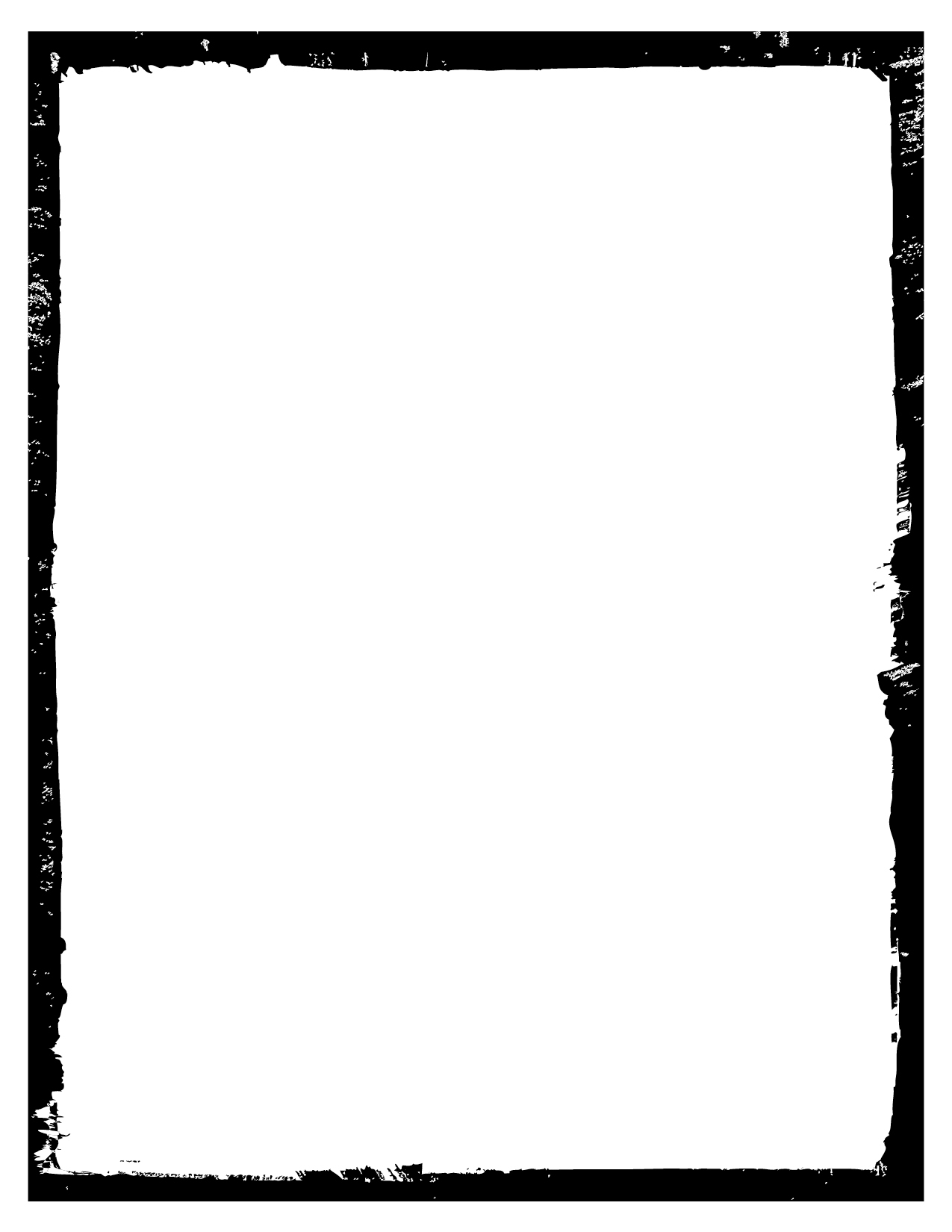 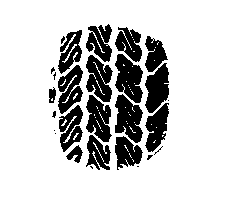 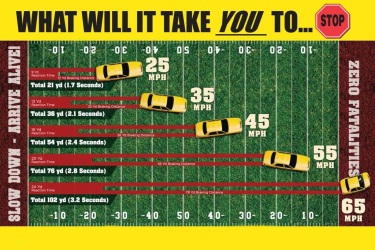 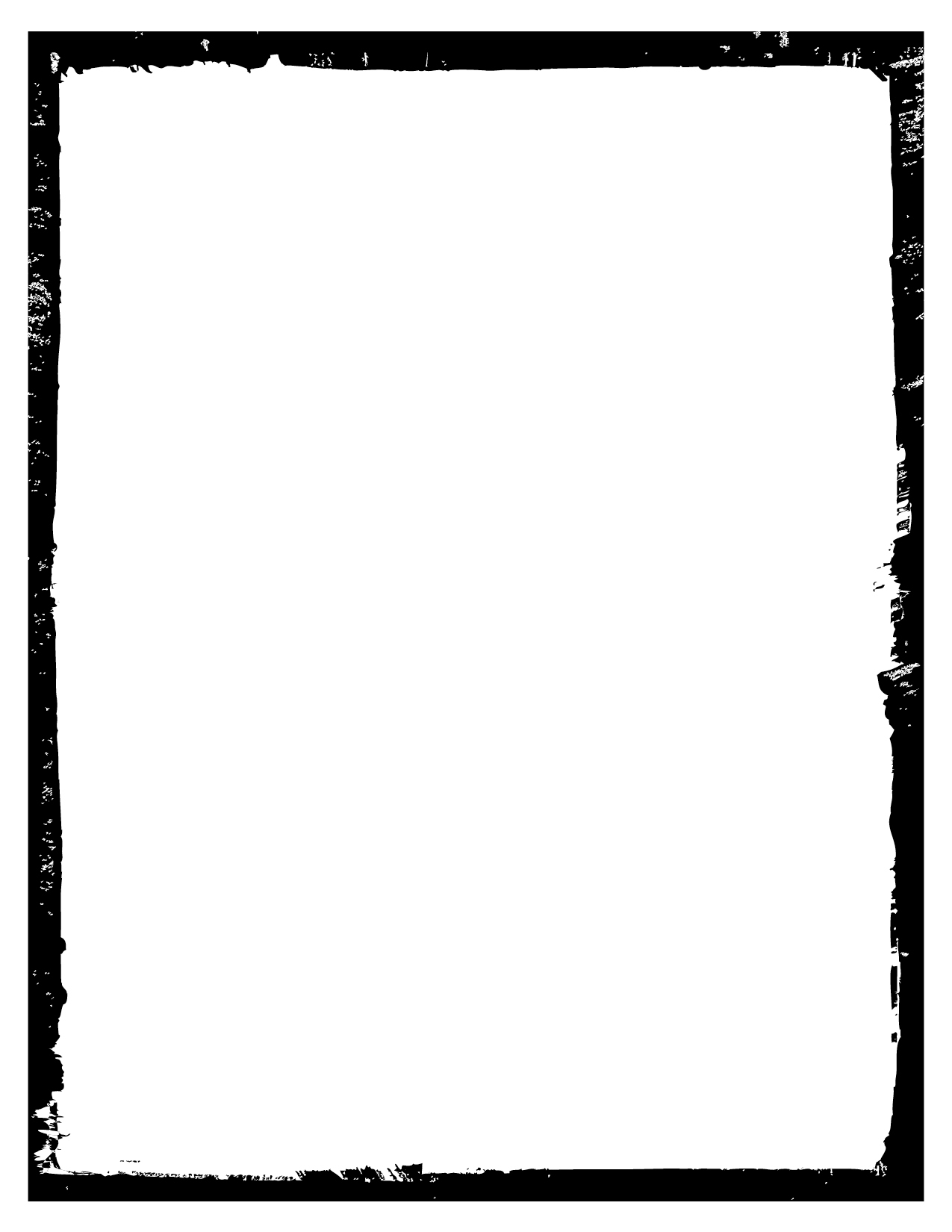 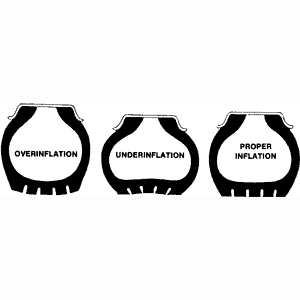 REVIEW QUESTIONSHOMEWORK PACKET 4NAME: _______________________________________  DATE: ____________DIRECTIONS: Answer the following questions based on what you learned from the homework packet.How does gravity affect driving?


If one car is traveling 35 mph and will take 100 feet to stop and another similar car is traveling 70 mph, what is the distance the car traveling 70 mph will need to stop?
What is the relationship between friction and traction?



On an underinflated tire, what part of the tire wears out first?
Name two advantages to keeping your tires properly inflated.
Name the force that wants to keep your vehicle going straight when driving into a curve.
What is the number one thing you can do to prevent injury and death in a vehicle?

How does an air bag prevent injuries and death?


Children under the age of ___ should never sit in a front seat with an air bag.
How much does a basic set up new tires cost? (If you have Internet access, look it up! If you don’t, call a local tire seller)